
Roommate Contract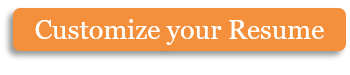 is a binding agreement between:The above persons agree to be co-tenants of the property located at the following address:or manager of the property.The following roommates are listed on the lease / rental contract:The official rental contract between the property owner / manager and tenants is equally binding on all roommates listed on the lease. By signing this agreement, all roommates agree to be month’s rent on the day the rental contract takes effect. Thereafter, the monthly rent will be due Any utilities or other charges pertaining directly to the shared space shall be divided equally among the roommates. By signing and dating this agreement, the roommates agree to the following:A 30-day notice is required before moving out. In the event a roommate moves out prior to the end of the lease, they will be responsible for paying their share of the rent for the remainder of the lease. Any security deposit refunded will be equally split between the roommates after the lease expires. Any damage clearly caused by one roommate shall be paid in full by that roommate. Each roommate agrees to respect the privacy and personal property of the other roommates. Each roommate will purchase their own food, toiletries and other personal necessities. overnight guest. The bedrooms will be allocated according to the following provisions:The following agreement applies to common living spaces, including the living room, the kitchen and shared bathrooms:The following agreement applies to furniture and appliances:By signing below, I agree to be bound by the terms of this contract.Copyright information - Please read© This Free Microsoft Office Template is the copyright of Hloom.com. You can download and modify this template for your own personal use. You can (and should!) remove this copyright notice (click here to see how) before customizing the template.You may not distribute or resell this template, or its derivatives, and you may not make it available on other websites without our prior permission. All sharing of this template must be done using a link to http://www.hloom.com/. For any questions relating to the use of this template please email us - info@hloom.comThis Roommate Contract, entered into on theday of20(roommate names)(roommate names)(roommate names)(roommate names)Property Name:Street Name:Street Address:City, State, Zip:The roommates agree this contractisis not a binding agreement with the ownerlegally bound by the terms of the lease. The lease will begin on thelegally bound by the terms of the lease. The lease will begin on thelegally bound by the terms of the lease. The lease will begin on thelegally bound by the terms of the lease. The lease will begin on thelegally bound by the terms of the lease. The lease will begin on thelegally bound by the terms of the lease. The lease will begin on theday ofday ofday of20and end on theday of2020As per the lease, the roommates agree to pay a security deposit in the amount of $As per the lease, the roommates agree to pay a security deposit in the amount of $As per the lease, the roommates agree to pay a security deposit in the amount of $As per the lease, the roommates agree to pay a security deposit in the amount of $As per the lease, the roommates agree to pay a security deposit in the amount of $As per the lease, the roommates agree to pay a security deposit in the amount of $each, and monthly rent in the amount of $each, and monthly rent in the amount of $each, and monthly rent in the amount of $each. The total combined amount of theeach. The total combined amount of theeach. The total combined amount of thesecurity deposit is $The total combined amount of the monthly rent is $The total combined amount of the monthly rent is $The total combined amount of the monthly rent is $The roommates agree to pay the security depositdays prior to moving in and the firstby the first day of each month. A late fee of $by the first day of each month. A late fee of $by the first day of each month. A late fee of $will be assessed for every day the rent islate, beginning on theday of the month and continuing until the rent is paid.day of the month and continuing until the rent is paid.day of the month and continuing until the rent is paid.Overnight guests areare not allowed.are not allowed.are not allowed.are not allowed.are not allowed.The permission of the other roommatesThe permission of the other roommatesThe permission of the other roommatesThe permission of the other roommatesThe permission of the other roommatesisis not required before inviting anIf an overnight guest is allowed, the guest may not stay for more thandays.Printed NameSignatureDatePrinted NameSignatureDatePrinted NameSignatureDatePrinted NameSignatureDate